Sample Course Outline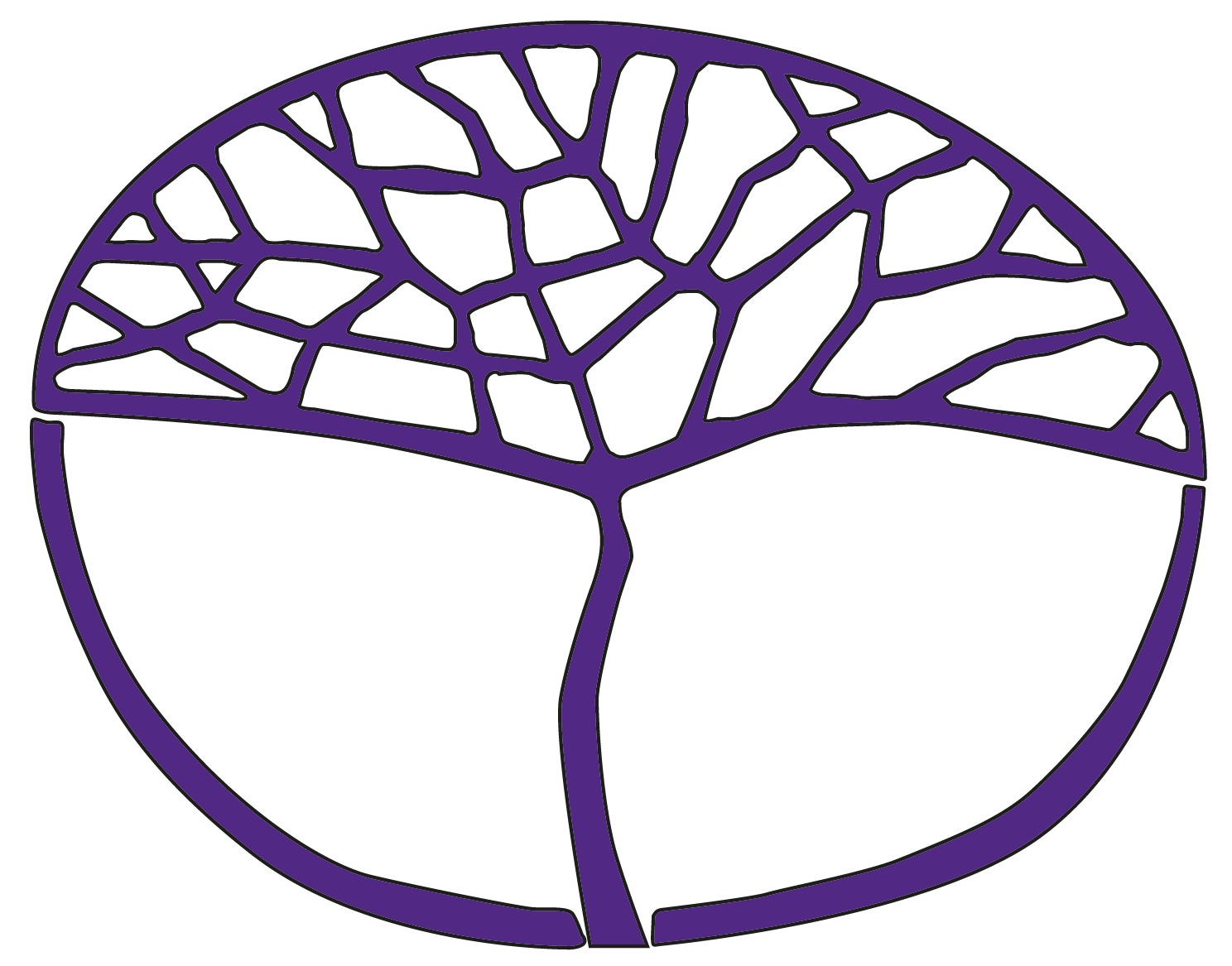 EconomicsATAR Year 11Acknowledgement of CountryKaya. The School Curriculum and Standards Authority (the Authority) acknowledges that our offices are on Whadjuk Noongar boodjar and that we deliver our services on the country of many traditional custodians and language groups throughout Western Australia. The Authority acknowledges the traditional custodians throughout Western Australia and their continuing connection to land, waters and community. We offer our respect to Elders past and present.Copyright© School Curriculum and Standards Authority, 2022This document – apart from any third party copyright material contained in it – may be freely copied, or communicated on an intranet, for non-commercial purposes in educational institutions, provided that the School Curriculum and Standards Authority is acknowledged as the copyright owner, and that the Authority’s moral rights are not infringed.Copying or communication for any other purpose can be done only within the terms of the Copyright Act 1968 or with prior written permission of the School Curriculum and Standards Authority. Copying or communication of any third party copyright material can be done only within the terms of the Copyright Act 1968 or with permission of the copyright owners.Any content in this document that has been derived from the Australian Curriculum may be used under the terms of the Creative Commons Attribution 4.0 International (CC BY) licence.DisclaimerAny resources such as texts, websites and so on that may be referred to in this document are provided as examples of resources that teachers can use to support their learning programs. Their inclusion does not imply that they are mandatory or that they are the only resources relevant to the courseSample course outlineEconomics – ATAR Year 11Semester 1 – Unit 1 – MicroeconomicsSemester 2 – Unit 2 – MacroeconomicsWeekKey teaching points1–2Economic knowledge and understanding: Introduction to economicsthe concepts of economics and the distinction between microeconomics and macroeconomicsthe concepts of opportunity cost and the economic problemthe economic decision-making processthe importance of economic modelsthe Production Possibility Frontier (PPF) modelthe characteristics of a market economyEconomic Skillsselect and use appropriate terminologyapply mathematical techniques relevant to markets including calculating opportunity costuse economic models to analyse and convey economic theory related to markets, including the production possibility frontieruse a clear structure when communicating economic understandings, including using a relevant and accurate diagram/model3–4Economic knowledge and understanding: Demandthe law of demandthe relationship between individual and market demand schedules and curvesthe effect of changes in price on quantity demanded, i.e. movement along the curvenon-price factors affecting demandincome, i.e. effect on normal and inferior goodspopulationtastes and preferencesprices of substitutes and complementsexpected future pricesthe effect of changes in non-price factors on demand, i.e. increase or decrease in demandEconomic Skillsselect and use appropriate terminologyuse economic models to analyse and convey economic theory related to markets, including demand and supply graphs to analyse market behaviour and performanceuse a clear structure when communicating economic understandings, including using a relevant and accurate diagram/model 5–6Economic knowledge and understanding: Supplythe law of supplythe relationship between individual and market supply schedules and curvesthe effect of changes in price on quantity supplied, i.e. movement along the curvenon-price factors affecting supplycosts of productionexpected future pricesnumber of supplierstechnology events affecting the availability of resources and the supply chainthe effect of changes in non-price factors on supply, i.e. increase or decrease in supplyEconomic Skillsselect and use appropriate terminologyuse economic models to analyse and convey economic theory related to markets, including demand and supply graphs to analyse market behaviour and performanceuse a clear structure when communicating economic understandings, including using a relevant and accurate diagram/model 7Economic knowledge and understanding: Market equilibriumthe concept of market equilibriumthe concepts of market clearing, shortages and surplusesthe effect of changes in demand and/or supply on market equilibrium including simultaneous shifts of demand and supplyEconomic Skillsselect and use appropriate terminologyuse economic models to analyse and convey economic theory related to markets, including demand and supply graphs to analyse market behaviour and performanceuse a clear structure when communicating economic understandings, including using a relevant and accurate diagram/model Task 1: Data interpretation/Short answer8–10Economic knowledge and understanding: Elasticitythe concept, and measurement, of price elasticity of demanddeterminants of price elasticity of demandthe distinction between goods that are price elastic and price inelastic in demandthe link between price elasticity of demand and total revenuethe concept of price elasticity of supplythe distinction between goods that are price elastic and price inelastic in supplydeterminants of price elasticity of supplythe application of price elasticity of demand and supply to markets the importance of price elasticity of demand and supply for business and government, including the incidence of a tax and price discriminationEconomic Skillsselect and use appropriate terminologyapply mathematical techniques relevant to markets including calculating price elasticity of demand, i.e. total revenue, coefficient method, price elasticity of supplyuse economic models to analyse and convey economic theory related to markets, including demand and supply graphs to predict market behaviouruse a clear structure when communicating economic understandings, including using a relevant and accurate diagram/model and reference to a diagram/model/data to support a written responseTask 2: Extended answer (Case study/Scenario)11Economic knowledge and understanding: Market efficiencythe concept of market efficiency in a perfectly competitive marketthe concepts of consumer surplus, producer surplus, total surplus, deadweight lossthe efficiency of market equilibrium, i.e. maximising total surplushow under-and overproduction in a market can result in a deadweight lossthe effects of a tax and a subsidy on a marketthe effects of a price ceiling and a price floor on a marketEconomic Skillsselect and use appropriate terminologyapply mathematical techniques relevant to markets including marginal benefits and marginal costs, consumer surplus, producer surplus, deadweight lossuse economic models to analyse and convey economic theory related to markets, including demand and supply graphs to analyse market behaviour and performanceuse a clear structure when communicating economic understandings, including using a relevant and accurate diagram/model and reference to a diagram/model/data to support a written response12Economic knowledge and understanding: Market failurethe concept of market failureEconomic knowledge and understanding: Market powerthe characteristics of an imperfectly competitive market the concept and causes of market powerhow market power can influence market efficiency, i.e. a deadweight losspolicy options to influence market power, including regulation/deregulation and legislationEconomic Skillsselect and use appropriate terminologyuse economic information and data to:identify trends and relationships in marketsanalyse microeconomic issues and events predict market behaviourlink economic theory to contemporary microeconomic events and issues justify a conclusionuse a clear structure when communicating economic understandings, including:using a relevant and accurate diagram/modelreference to a diagram/model/data to support a written responseapply problem-solving, critical thinking and decision-making strategies to predict a market outcome recommend a range of action/policies to achieve market efficiencyTask 3: Investigation (Issue)13Economic knowledge and understanding: Externalitiesthe concept of externalities, i.e. positive and negative externalitiesthe influence of externalities on market efficiency, i.e. a deadweight losspolicy options to correct for externalities, including the use of taxes and subsidiesEconomic Skillsselect and use appropriate terminologyuse a clear structure when communicating economic understandings, including:using a relevant and accurate diagram/modelreference to a diagram/model/data to support a written responseapply problem-solving, critical thinking and decision-making strategies to predict a market outcome recommend a range of action/policies to achieve market efficiency14Economic knowledge and understanding: Public goods and common resourcesthe classification of goods, i.e. based on rivalry and excludabilitypublic goods and the free rider effectcommon resources and the tragedy of the commons policy options to reduce market failure associated with public goods and common resourcesTask 3: Investigation (Submit)15Unit 1 Revision 16Task 4: Semester 1 ExaminationWeekKey teaching pointsKey teaching points1-2Economic Knowledge and Understanding: Introduction to macroeconomicsthe concept of macroeconomicsthe concepts of total spending, total output and total income and the relationship between themthe concept of the five sector circular flow of income the concepts of equilibrium, leakages and injections in the circular flow of incomethe effect of changes in leakages and injections on the level of equilibrium in the circular flow of income modelthe concept of Gross Domestic Product (GDP)the expenditure approach to measuring GDP, i.e. GDP = C+I+G+(X-M)Economics Skillsselect and use appropriate terminologyapply mathematical techniques relevant to macroeconomics including calculations relating to the circular flow of incomeselect and use a clear structure when communicating economic understandings, including using a relevant and accurate diagram/model and reference to a diagram/model/data to support a written responseEconomic Knowledge and Understanding: Introduction to macroeconomicsthe concept of macroeconomicsthe concepts of total spending, total output and total income and the relationship between themthe concept of the five sector circular flow of income the concepts of equilibrium, leakages and injections in the circular flow of incomethe effect of changes in leakages and injections on the level of equilibrium in the circular flow of income modelthe concept of Gross Domestic Product (GDP)the expenditure approach to measuring GDP, i.e. GDP = C+I+G+(X-M)Economics Skillsselect and use appropriate terminologyapply mathematical techniques relevant to macroeconomics including calculations relating to the circular flow of incomeselect and use a clear structure when communicating economic understandings, including using a relevant and accurate diagram/model and reference to a diagram/model/data to support a written response3–4Economic Knowledge and Understanding: Economic growththe concept and measurement of economic growththe distinction between nominal Gross Domestic Product (GDP), real GDP, and real GDP per capitaGDP as a measure of economic welfarethe demonstration of economic growth using the Production Possibility Frontier (PPF) and aggregate production function (APF)the determinants of economic growth the costs and benefits of economic growththe trends in economic growth in Australia over the last five yearsEconomics Skillsselect and use appropriate terminologyapply mathematical techniques relevant to macroeconomics including calculating and interpreting rates of change in Gross Domestic product (GDP)use economic models to analyse and convey economic theory and reasoning related to macroeconomic events and issues, including the aggregate production function (APF)Economic Knowledge and Understanding: Economic growththe concept and measurement of economic growththe distinction between nominal Gross Domestic Product (GDP), real GDP, and real GDP per capitaGDP as a measure of economic welfarethe demonstration of economic growth using the Production Possibility Frontier (PPF) and aggregate production function (APF)the determinants of economic growth the costs and benefits of economic growththe trends in economic growth in Australia over the last five yearsEconomics Skillsselect and use appropriate terminologyapply mathematical techniques relevant to macroeconomics including calculating and interpreting rates of change in Gross Domestic product (GDP)use economic models to analyse and convey economic theory and reasoning related to macroeconomic events and issues, including the aggregate production function (APF)5–6Economic Knowledge and Understanding: Inflationthe concept, and measurement, of inflationthe distinction between headline and underlying inflationthe causes and types of inflation including demand pull and cost pushthe effects of inflationthe impact of events on the trends in inflation in Australia over the last five yearsEconomics Skillsselect and use appropriate terminologyapply mathematical techniques relevant to macroeconomics including calculating the inflation rate using the Consumer Price Index (CPI)Economic Knowledge and Understanding: Inflationthe concept, and measurement, of inflationthe distinction between headline and underlying inflationthe causes and types of inflation including demand pull and cost pushthe effects of inflationthe impact of events on the trends in inflation in Australia over the last five yearsEconomics Skillsselect and use appropriate terminologyapply mathematical techniques relevant to macroeconomics including calculating the inflation rate using the Consumer Price Index (CPI)7–8Economic Knowledge and Understanding: Unemploymentthe concepts of unemployment, full employment, the non-accelerating inflation rate of unemployment (NAIRU), the participation rate, underemploymentthe measurement of unemploymentthe causes and types of unemployment, including cyclical, structural and frictionalthe effects of unemployment including the GDP Gapthe relationship between unemployment and inflation, i.e. the Phillips Curvethe impact of events on the trends in unemployment in Australia over the last five yearsEconomics Skillsselect and use appropriate terminologyapply mathematical techniques relevant to macroeconomics including calculating the unemployment rate and the participation rate from labour force dataselect and/or use economic information and data to identify trends and relationships in the macroeconomyuse economic models to analyse and convey economic theory and reasoning related to macroeconomic events and issues, including the production possibility frontier and the Phillips curveTask 5: Data interpretation/Short answerEconomic Knowledge and Understanding: Unemploymentthe concepts of unemployment, full employment, the non-accelerating inflation rate of unemployment (NAIRU), the participation rate, underemploymentthe measurement of unemploymentthe causes and types of unemployment, including cyclical, structural and frictionalthe effects of unemployment including the GDP Gapthe relationship between unemployment and inflation, i.e. the Phillips Curvethe impact of events on the trends in unemployment in Australia over the last five yearsEconomics Skillsselect and use appropriate terminologyapply mathematical techniques relevant to macroeconomics including calculating the unemployment rate and the participation rate from labour force dataselect and/or use economic information and data to identify trends and relationships in the macroeconomyuse economic models to analyse and convey economic theory and reasoning related to macroeconomic events and issues, including the production possibility frontier and the Phillips curveTask 5: Data interpretation/Short answer9–10Economic Knowledge and Understanding: The business cyclethe concept of the business cyclethe characteristics of each phase of the business cycleindicators of macroeconomic activity the impact of events on the business cycle in Australia over the last five yearsEconomics Skillsselect and use appropriate terminologyuse economic models to analyse and convey economic theory and reasoning related to macroeconomic events and issues, including the business cycleselect and/or use economic information and data to:identify trends and relationships in the macroeconomyanalyse macroeconomic issues and events predict movements in macroeconomic trends using indicatorslink economic theory to contemporary macroeconomic events and issuesTask 6: Extended answerEconomic Knowledge and Understanding: The business cyclethe concept of the business cyclethe characteristics of each phase of the business cycleindicators of macroeconomic activity the impact of events on the business cycle in Australia over the last five yearsEconomics Skillsselect and use appropriate terminologyuse economic models to analyse and convey economic theory and reasoning related to macroeconomic events and issues, including the business cycleselect and/or use economic information and data to:identify trends and relationships in the macroeconomyanalyse macroeconomic issues and events predict movements in macroeconomic trends using indicatorslink economic theory to contemporary macroeconomic events and issuesTask 6: Extended answer11Economic Knowledge and Understanding: Income distributionthe concepts of income and wealththe measurement of the income and wealth distribution, i.e. the Lorenz curve and the Gini coefficientEconomics Skillsselect and use appropriate terminologyuse economic models to analyse and convey economic theory and reasoning related to macroeconomic events and issues, including the Lorenz curveapply mathematical techniques relevant to macroeconomics including interpreting Lorenz curvesTask 7: Investigation (Issue)Economic Knowledge and Understanding: Income distributionthe concepts of income and wealththe measurement of the income and wealth distribution, i.e. the Lorenz curve and the Gini coefficientEconomics Skillsselect and use appropriate terminologyuse economic models to analyse and convey economic theory and reasoning related to macroeconomic events and issues, including the Lorenz curveapply mathematical techniques relevant to macroeconomics including interpreting Lorenz curvesTask 7: Investigation (Issue)12–13Economic Knowledge and Understanding: Government in the macroeconomythe size and composition of Commonwealth government revenue and spending in Australiathe distinction between direct/indirect taxation, progressive/regressive/proportional taxation, taxes on income/expendituretypes of Commonwealth taxes, including personal and income tax, goods and services tax, company tax and excise dutyEconomic Skillsselect and use appropriate terminologyapply mathematical techniques relevant to macroeconomics including calculating marginal and average rates of taxationselect and/or use economic information and data to:identify trends and relationships in the macroeconomyanalyse macroeconomic issues and events link economic theory to contemporary macroeconomic events and issues justify a conclusionEconomic Knowledge and Understanding: Government in the macroeconomythe size and composition of Commonwealth government revenue and spending in Australiathe distinction between direct/indirect taxation, progressive/regressive/proportional taxation, taxes on income/expendituretypes of Commonwealth taxes, including personal and income tax, goods and services tax, company tax and excise dutyEconomic Skillsselect and use appropriate terminologyapply mathematical techniques relevant to macroeconomics including calculating marginal and average rates of taxationselect and/or use economic information and data to:identify trends and relationships in the macroeconomyanalyse macroeconomic issues and events link economic theory to contemporary macroeconomic events and issues justify a conclusion1414Economic Knowledge and Understanding: Government in the macroeconomythe macroeconomic objectives of the Australian Government including: sustainable economic growth; price stability; full employment; and a more equitable distribution of incomeEconomic Skillsselect and use appropriate terminologyapply mathematical techniques relevant to macroeconomics including calculating marginal and average rates of taxationselect and/or use economic information and data to:identify trends and relationships in the macroeconomyanalyse macroeconomic issues and events predict movements in macroeconomic trends using indicatorslink economic theory to contemporary macroeconomic events and issues justify a conclusionselect and use a clear structure when communicating economic understandings, including:using a relevant and accurate diagram/modelreference to a diagram/model/data to support a written responseapplying problem-solving, critical thinking and decision-making strategies to predict a macroeconomic outcome recommending a range of demand management policies to achieve Australia’s macroeconomic objectives and mitigate demand and supply shocksTask 7: Investigation (Submit)15Unit 2 RevisionUnit 2 Revision16Task 8: Semester 2 ExaminationTask 8: Semester 2 Examination